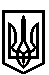 ТРОСТЯНЕЦЬКА СІЛЬСЬКА РАДАТРОСТЯНЕЦЬКОЇ ОБ'ЄДНАНОЇ ТЕРИТОРІАЛЬНОЇ ГРОМАДИ Миколаївського району  Львівської областіIV сесія VIII скликання Р І Ш Е Н Н Я  23  грудня  2020 року                                с.Тростянець                                               № 247Про затвердження бюджетної  програми Тростянецької сільської ради «Комплексна програма надання медичної допомоги мешканцям Тростянецької ОТГ на 2021рік»Відповідно до  пункту 22 частини першої статті 26 Закону України» Про місцеве самоврядування в Україні», сільська радавирішила:1. Затвердити бюджетну програму  Тростянецької сільської ради « Комплексна програма надання медичної допомоги мешканцям Тростянецької ОТГ на 2021 рік» (додається).           2. Контроль за виконанням  даного рішення покласти на постійну комісію сільської ради з питань регламенту, депутатської етики, законності, згуртованості, освіти, фізичного виховання, культури, охорони здоров'я та соціальної політики, міжнародного співробітництва, свободи слова та ЗМІ (голова комісії – Т.М.Дорощук).          Сільський голова                                 		 Михайло  Цихуляк